FICHA DE FORMANDO/A1. IDENTIFICAÇÃO Nome Completo ____________________________________________________________________________________________Data de Nascimento _____ / _____ / __________Naturalidade _______________________________________________   Nacionalidade _________________________________N.º Cartão Cidadão _______________________ Validade (CC) _____ / _____ / _________  NIF _________________________ Morada ___________________________________________________________________________________________________CP e Localidade __________________________________________   Concelho _______________________________________Telefone ______________________   E-mail ____________________________________________________________________2. ENQUADRAMENTO PROFISSIONALOrganismo/Instituição onde trabalha __________________________________________________________________________Cargo/Função que desempenha _____________________________________________________________________________Morada ___________________________________________________________________________________________________CP e Localidade __________________________________________   Concelho _______________________________________Telefone ________________________________   E-mail __________________________________________________________3. HABILITAÇÕES ACADÉMICASFormação Académica _______________________________________________________________________________________Formação Complementar ___________________________________________________________________________________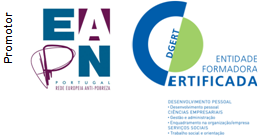 Assinatura do/a Formando/a: ________________________________________________Data: ___ /___ / _______